Source E:Henricus de Alemannia in front of his students in a medieval university, 1350sPainted by Laurentius de Voltolina Public Domain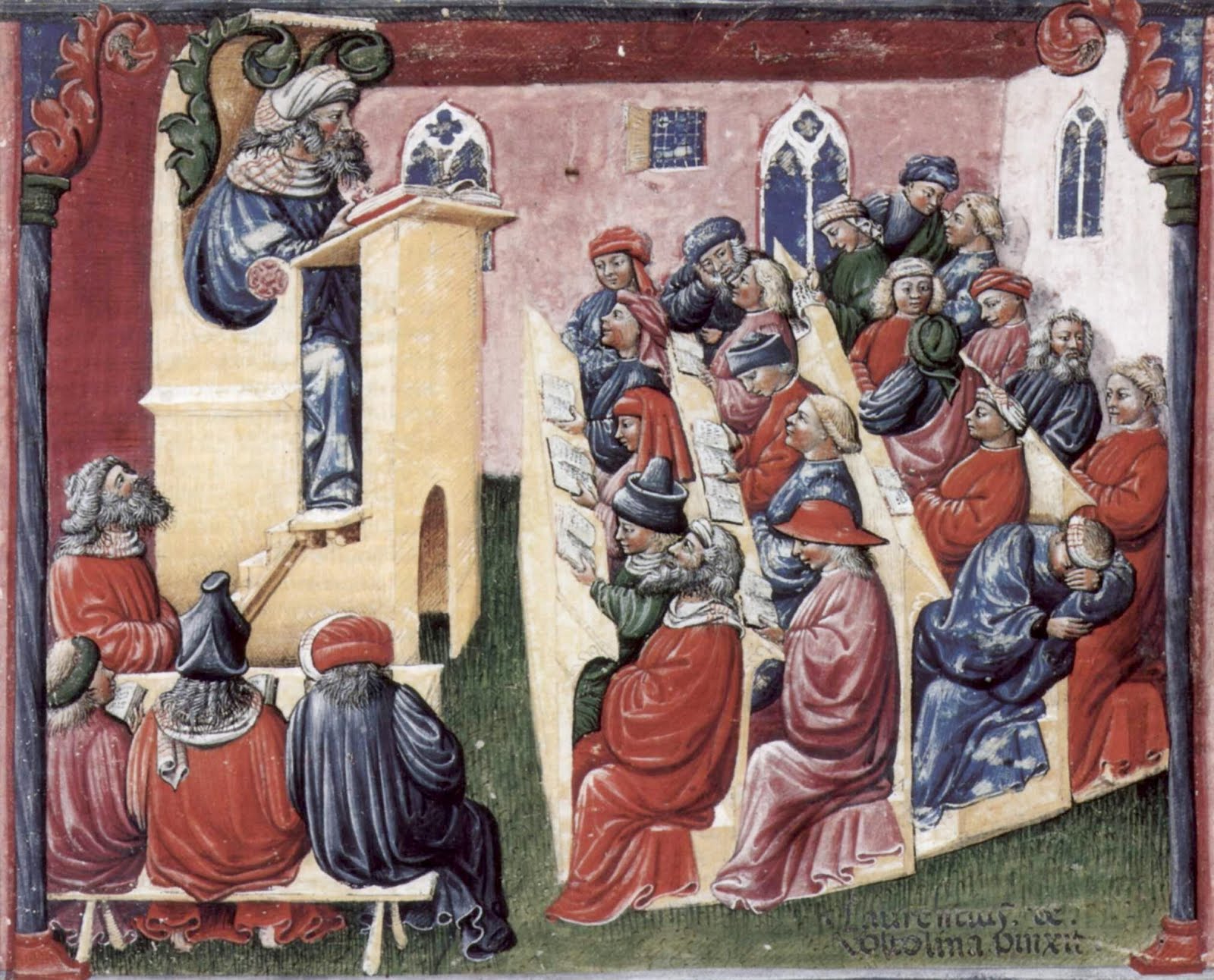 